	  	RESUME 	 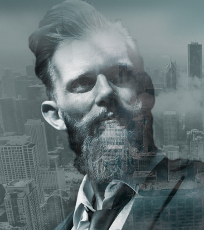 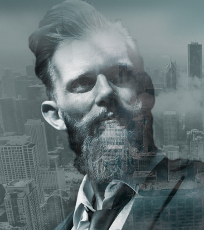 To associate myself with an organization that has potential for future growth of ample scope of learning. I would be able to deliver the best of my knowledge of utilize the skills contribute towards the new technologies. EDUCATIONAL QUALIFICATION: - B.A. Hons (Economics) from Delhi UniversityPassed +2 Science from CBSEPassed 10th from CBSELANGUAGES KNOWN:- English & HindiCOMPUTER SKILLS: - Diploma in Computer Application.Basic Knowledge.Operating (Windows7 Windows 8 Windows 10).EXEPRIENCE: -  Currently Working with HDFC Bank as a Sales Manager from 03rd April 2024 to till Date.JOB PROFILE: - Achieve the business targets for Retail loan products and through cross selling while continuing to enhance and upgrade the client relationships. Handling Professional Loans (Doctors & CA) Handling a Team role and business through DSA & self-source Ensure the files are processed from login stage to disbursement Coordinates with Channel Partners for generating more Leads and improve the business Same time update provided to Channel Partners which lead provided through them. EXEPRIENCE: -  I worked for Bandhan Bank As an Executive From 08th August 2022 to 23rd March 2024.JOB PROFILE: - Achieve the business targets for Retail loan products and through cross selling while continuing to enhance and upgrade the client relationships Ensure the files are processed from login stage to disbursement Coordinates with Channel Partners for generating more Leads and improve the business Same time update provided to Channel Partners which lead provided through them.  I worked with Axis Bank As a Consultant From 19th September 2018 to 30th June 2022 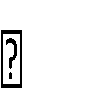 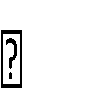 JOB PROFILE: - To deal with the corporate, responsible to enhance Personal Loan Requirements in PAN -INDIA Planning and implementation of business plans for the betterment. Consistent effort towards enhancing customer satisfaction Responsible to achieve the target Ensure the files are processed from login stage to disbursement Coordinates with Banks regarding business HOBBIES:- TravellingSingingWatching Movies.Want to Communicate with people to build relationship.PERSONAL DETAILS:- DECLARATION: - I hereby declare that the above stated information is true to the best of my knowledge. Place……………………. Date…………………….. 	(Alexander Torres) Name : Alexander TorresFather’s Name : Daniel TorresDate of Birth : 21st October 1999 Gender : Male Marital Status : Unmarried 